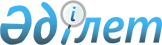 "Солтүстік Қазақстан облысы Қызылжар ауданы ауылдық округтерінің жергілікті қоғамдастық жиналысының регламентін бекіту туралы" Солтүстік Қазақстан облысы Қызылжар ауданы мәслихатының 2021 жылғы 13 мамырдағы № 6/26 шешіміне өзгеріс енгізу туралыСолтүстік Қазақстан облысы Қызылжар аудандық мәслихатының 2023 жылғы 25 шілдедегі № 4/5 шешімі
      ШЕШТІ:
      1. "Солтүстік Қазақстан облысы Қызылжар ауданы ауылдық округтерінің жергілікті қоғамдастық жиналысының регламентін бекіту туралы" Солтүстік Қазақстан облысы Қызылжар ауданы мәслихатының 2021 жылғы 13 мамырдағы № 6/26 шешіміне келесі өзгеріс енгізілсін:
      көрсетілген шешіммен бекітілген жергілікті қоғамдастық жиналысының Регламентінде:
      4-тармақта:
      оныншы абзац алынып тасталсын.
      2. Осы шешім алғашқы ресми жарияланған күнінен кейін күнтізбелік он күн өткен соң қолданысқа енгізіледі.
					© 2012. Қазақстан Республикасы Әділет министрлігінің «Қазақстан Республикасының Заңнама және құқықтық ақпарат институты» ШЖҚ РМК
				
      Солтүстік Қазақстан облысы Қызылжар аудандық мәслихатының төрағасы 

Ж. Елеусізов
